AL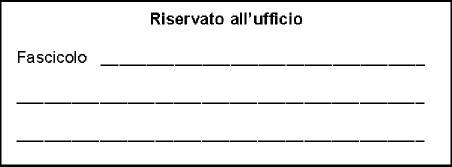 Dirigente ScolasticoISTITUTO COMPRENSIVO STATALE " NR. 6 "SEDEOggetto: Richiesta ferie.La sottoscritta	, nata a___________________ il________ 	 e residente a in___________________	, in servizio presso questo Istituto scolastico in qualità di Docente T.I./T.D.CHIEDEche le venga concesso un periodo di ferie dal giorno	al giorno ___________che le venga concesso un periodo di ferie dal giorno	al giorno ___________dichiara che durante tale periodo sarà domiciliata in	, via	.Distinti saluti.MODENA, FirmatoCodice modulo: 013a	